Application form Graduate Student Mobility Partnership (GSMP)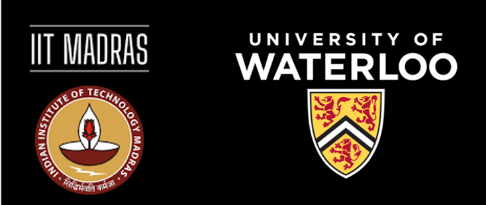 University of Waterloo and Indian Institute of Technology MadrasApplication FormOctober 2023Applicants are asked to complete this application Form to set out the key elements of their research or collaborative activities.  (Additional information about the GSMP can be found on the website Q&A.)Please complete and return the Application Form by Wednesday, 15 November 2023 at 23:59 EST– along with a brief CV (no more than two pages) to Ishari Waduwara-Jayabahu (ishari.waduwara-jayabahu@uwaterloo.ca) Evaluation and selection will be conducted by representative of GSPAApplications will be evaluated on the basis of the following criteriaFeasibility of proposed research that the IITM PhD student will be doing or collaborative activities as detailed in the applicationDemonstration of Sustainability of the collaborative efforts in the sense of prospects for continued collaboration (deeper and broader) after this experience (with evidence being shared learning, research and/or community interests between the two universities in the particular research area and/or discipline; excellence in both universities in the particular research area and/or discipline; etc.)Evidence of mechanisms in place to support positive research experience for incoming IIT Madras studentEvidence of mechanisms in place to support positive intercultural experience for incoming IIT Madras studentAny further evidence of mechanisms in place to support commitment to substantive engagement for the incoming IIT Madras student in the host professor’s research community (e.g., desk space, equipment loan, participation in activities including but not limited to research meetings and conferences, etc.)Potential (though no commitment required at this stage) for outgoing Waterloo studentContribution to Waterloo’s strategic priorities (as evidenced by the Strategic Plan and Waterloo at 100)Personal Information of the Faculty member:Full Name (First, Last): ___________________________________________________________Department: ___________________________________________________________Email Address: ________________________________________________________Phone Number: ________________________________________________________Application Questions:What is your proposed research or collaborative activities with IIT Madras? (max 200 words)Can you provide potential examples  forshared learning, research, or community interests between the two research groups that demonstrate prospects for deeper and broader collaboration after this experience? (max 200 words)How would you ensure that the incoming IIT Madras students have a positive research experience within your department or research center? (max 200 words):How do you plan to facilitate positive intercultural experiences for incoming IIT Madras students within your research community? (max 200 words)What additional support or resources do you offer to ensure substantive engagement for incoming IIT Madras students in your research community? (max 200 words)Do you see potential opportunities for outgoing Waterloo students to benefit from collaborative efforts, even though no commitment is required at this stage? (max 200 words)How does your research or collaborative efforts align with and contribute to Waterloo's strategic priorities, as outlined in the Strategic Plan and Waterloo at 100 documents? (max 200 words)How would you like your opportunity to be presented to IIT Madras students? Include a blurb to post on IITM’s website to attract students to your research and University of Waterloo. (max 200 words)Declaration:I hereby confirm that the information provided in this application is accurate and complete to the best of my knowledge. I understand that any misrepresentation of information may result in the disqualification of my application.Signature: ___________________________________ Date: ________________